Námsvísir 2022-2023
6. bekkur
Námsgrein: Heimurinn og ég
Kennari/kennarar: 	Lárus Ástmar Hannesson                      Gleði – Samvinna - Sjálfstæði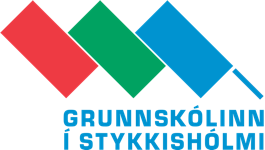 Markmið
Náttúrufræði• Farið yfir uppbyggingu veðrakerfa og sjávarstrauma og hvernig sólin og hitamunur er drifkrafturinn. Einnig farið yfir atriði sem teljast sérstök innan veðurfræðinnar.  Farið í sólkerfið með áherslu á raunstærð. Nemendurinr taki til umfjöllunar dýr að eigin vali og kynni fyrir bekknum. Allir þættir náttúrufræðinnar teknir til umfjöllunar í tengslum við hvern tíma ef tilefni er til t.d. eldgos, veðurhamfarir o.fl.Landafræði• Farið yfir Evrópu, einkenni, staðsetningu, svæði innan Evrópu, samstarf innan Evrópu o.fl.  Helstu staðreyndir um ákveðin lönd.Samfélagsfræði• Farið yfir þjóðveldisöld eða goðaveldið sem er tímabil í Íslandssögunni frá stofnun Alþingis árið 930 til undirritunar gamla sáttmála árið 1262/64 er Íslendingar gengu Noregskonungi á hönd.  Farið yfir uppbyggingu goðaveldisins og átök milli ætta og höfðingja á Sturlungaöld.  Helstu orustur innan tímabilsins tekin til umfjöllunar. Kennsluaðferð / vinnulag Innlögn, umræður, verkefnavinna, einstaklingsvinna, hópavinna, töflukennsla, stöðvavinna, efni á netinu, gagnaleit o.fl.Námsmat Notast verður við leiðsagnarmat, mat á verkefnum, vinnusemi og hegðun.  Nemendur hvattir til að bæta sig og gera betur í dag enn í gær.NámsgögnEkki verður notast við neinar bækur. Einungis notast við efni frá kennara á hverjum tíma á hverju sviði námsgreinarinnar. Mikið tekið af netinu.